PENGARUH KERAGAMAN PRODUK TERHADAP KEPUTUSAN PEMBELIAN PRODUK PT. TELKOMSEL TBK(STUDI KASUS MAHASISWA UISU)Disusun Untuk Memenuhi Persayaratan DalamMemperoleh Gelar Sarjana EkonomiJurusan ManajemenSKRIPSI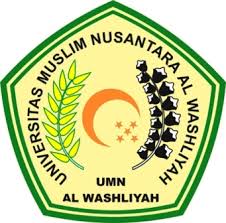 OLEH:ANGGA LESMANANPM: 153114233FAKULTAS EKONOMIJURUSAN MANAJEMENUNIVERSITAS MUSLIM NUSANTARA ALWASHLIYAHMEDAN2019